Risultati Questionario di Gradimento del corso di Brand Design [M392] A.A. 2022/2023Totale Compilazioni: 21L'erogazione del corso è aderente agli obiettivi tecnico-professionali enunciati nel piano di studi?La docenza è disponibile ad approfondimenti ed a recuperi del programma formativo?La docenza è puntuale nel rispetto del piano formativo e degli obiettivi di approfondimento?Il calendario delle lezioni è rispettato? Le ore sono svolte puntualmente?Le esercitazioni e le verifiche di approfondimento sono efficaci ed inerenti al percorso formativo sostenuto?Il corso è svolto in locali appropriati?I servizi a supporto del corso (biblioteca, segreteria, informazioni) sono coerenti con l'offerta formativa?Risultati Questionario di Gradimento del corso di Comunicazione Pubblicitaria [M012] A.A. 2022/2023Totale Compilazioni: 58L'erogazione del corso è aderente agli obiettivi tecnico-professionali enunciati nel piano di studi?La docenza è disponibile ad approfondimenti ed a recuperi del programma formativo?La docenza è puntuale nel rispetto del piano formativo e degli obiettivi di approfondimento?Il calendario delle lezioni è rispettato? Le ore sono svolte puntualmente?Le esercitazioni e le verifiche di approfondimento sono efficaci ed inerenti al percorso formativo sostenuto?Il corso è svolto in locali appropriati?I servizi a supporto del corso (biblioteca, segreteria, informazioni) sono coerenti con l'offerta formativa?Risultati Questionario di Gradimento del corso di Concept Planning (Cultura della comunicazione II) [M223] A.A. 2022/2023Totale Compilazioni: 4L'erogazione del corso è aderente agli obiettivi tecnico-professionali enunciati nel piano di studi?La docenza è disponibile ad approfondimenti ed a recuperi del programma formativo?La docenza è puntuale nel rispetto del piano formativo e degli obiettivi di approfondimento?Il calendario delle lezioni è rispettato? Le ore sono svolte puntualmente?Le esercitazioni e le verifiche di approfondimento sono efficaci ed inerenti al percorso formativo sostenuto?Il corso è svolto in locali appropriati?I servizi a supporto del corso (biblioteca, segreteria, informazioni) sono coerenti con l'offerta formativa?Risultati Questionario di Gradimento del corso di Cultura Dei Materiali Di Moda [M010] A.A. 2022/2023Totale Compilazioni: 11L'erogazione del corso è aderente agli obiettivi tecnico-professionali enunciati nel piano di studi?La docenza è disponibile ad approfondimenti ed a recuperi del programma formativo?La docenza è puntuale nel rispetto del piano formativo e degli obiettivi di approfondimento?Il calendario delle lezioni è rispettato? Le ore sono svolte puntualmente?Le esercitazioni e le verifiche di approfondimento sono efficaci ed inerenti al percorso formativo sostenuto?Il corso è svolto in locali appropriati?I servizi a supporto del corso (biblioteca, segreteria, informazioni) sono coerenti con l'offerta formativa?Risultati Questionario di Gradimento del corso di Design dell'Accessorio [M327] di A.A. 2022/2023Totale Compilazioni: 17L'erogazione del corso è aderente agli obiettivi tecnico-professionali enunciati nel piano di studi?La docenza è disponibile ad approfondimenti ed a recuperi del programma formativo?La docenza è puntuale nel rispetto del piano formativo e degli obiettivi di approfondimento?Il calendario delle lezioni è rispettato? Le ore sono svolte puntualmente?Le esercitazioni e le verifiche di approfondimento sono efficaci ed inerenti al percorso formativo sostenuto?Il corso è svolto in locali appropriati?I servizi a supporto del corso (biblioteca, segreteria, informazioni) sono coerenti con l'offerta formativa?Risultati Questionario di Gradimento del corso di Design Management [M018] A.A. 2022/2023Totale Compilazioni: 50L'erogazione del corso è aderente agli obiettivi tecnico-professionali enunciati nel piano di studi?La docenza è disponibile ad approfondimenti ed a recuperi del programma formativo?La docenza è puntuale nel rispetto del piano formativo e degli obiettivi di approfondimento?Il calendario delle lezioni è rispettato? Le ore sono svolte puntualmente?Le esercitazioni e le verifiche di approfondimento sono efficaci ed inerenti al percorso formativo sostenuto?Il corso è svolto in locali appropriati?I servizi a supporto del corso (biblioteca, segreteria, informazioni) sono coerenti con l'offerta formativa?Risultati Questionario di Gradimento del corso di Direzione della fotografia [M450] A.A. 2022/2023Totale Compilazioni: 45L'erogazione del corso è aderente agli obiettivi tecnico-professionali enunciati nel piano di studi?La docenza è disponibile ad approfondimenti ed a recuperi del programma formativo?La docenza è puntuale nel rispetto del piano formativo e degli obiettivi di approfondimento?Il calendario delle lezioni è rispettato? Le ore sono svolte puntualmente?Le esercitazioni e le verifiche di approfondimento sono efficaci ed inerenti al percorso formativo sostenuto?Il corso è svolto in locali appropriati?I servizi a supporto del corso (biblioteca, segreteria, informazioni) sono coerenti con l'offerta formativa?Risultati Questionario di Gradimento del corso di Diritto, legislazione ed economia dello spettacolo [M387] A.A. 2022/2023Totale Compilazioni: 16L'erogazione del corso è aderente agli obiettivi tecnico-professionali enunciati nel piano di studi?La docenza è disponibile ad approfondimenti ed a recuperi del programma formativo?La docenza è puntuale nel rispetto del piano formativo e degli obiettivi di approfondimento?Il calendario delle lezioni è rispettato? Le ore sono svolte puntualmente?Le esercitazioni e le verifiche di approfondimento sono efficaci ed inerenti al percorso formativo sostenuto?Il corso è svolto in locali appropriati?I servizi a supporto del corso (biblioteca, segreteria, informazioni) sono coerenti con l'offerta formativa?Risultati Questionario di Gradimento del corso di Disegno Tecnico E Progettuale [M002] A.A. 2022/2023Totale Compilazioni: 40L'erogazione del corso è aderente agli obiettivi tecnico-professionali enunciati nel piano di studi?La docenza è disponibile ad approfondimenti ed a recuperi del programma formativo?La docenza è puntuale nel rispetto del piano formativo e degli obiettivi di approfondimento?Il calendario delle lezioni è rispettato? Le ore sono svolte puntualmente?Le esercitazioni e le verifiche di approfondimento sono efficaci ed inerenti al percorso formativo sostenuto?Il corso è svolto in locali appropriati?I servizi a supporto del corso (biblioteca, segreteria, informazioni) sono coerenti con l'offerta formativa?Risultati Questionario di Gradimento del corso di Elementi di grafica editoriale [M451] A.A. 2022/2023Totale Compilazioni: 30L'erogazione del corso è aderente agli obiettivi tecnico-professionali enunciati nel piano di studi?La docenza è disponibile ad approfondimenti ed a recuperi del programma formativo?La docenza è puntuale nel rispetto del piano formativo e degli obiettivi di approfondimento?Il calendario delle lezioni è rispettato? Le ore sono svolte puntualmente?Le esercitazioni e le verifiche di approfondimento sono efficaci ed inerenti al percorso formativo sostenuto?Il corso è svolto in locali appropriati?I servizi a supporto del corso (biblioteca, segreteria, informazioni) sono coerenti con l'offerta formativa?Risultati Questionario di Gradimento del corso di Fashion Design 1 [M007] A.A. 2022/2023Totale Compilazioni: 10L'erogazione del corso è aderente agli obiettivi tecnico-professionali enunciati nel piano di studi?La docenza è disponibile ad approfondimenti ed a recuperi del programma formativo?La docenza è puntuale nel rispetto del piano formativo e degli obiettivi di approfondimento?Il calendario delle lezioni è rispettato? Le ore sono svolte puntualmente?Le esercitazioni e le verifiche di approfondimento sono efficaci ed inerenti al percorso formativo sostenuto?Il corso è svolto in locali appropriati?I servizi a supporto del corso (biblioteca, segreteria, informazioni) sono coerenti con l'offerta formativa?Risultati Questionario di Gradimento del corso di Fashion Design 2 [M008] A.A. 2022/2023Totale Compilazioni: 59L'erogazione del corso è aderente agli obiettivi tecnico-professionali enunciati nel piano di studi?La docenza è disponibile ad approfondimenti ed a recuperi del programma formativo?La docenza è puntuale nel rispetto del piano formativo e degli obiettivi di approfondimento?Il calendario delle lezioni è rispettato? Le ore sono svolte puntualmente?Le esercitazioni e le verifiche di approfondimento sono efficaci ed inerenti al percorso formativo sostenuto?Il corso è svolto in locali appropriati?I servizi a supporto del corso (biblioteca, segreteria, informazioni) sono coerenti con l'offerta formativa?Risultati Questionario di Gradimento del corso di Fashion Design 3 [M009] A.A. 2022/2023Totale Compilazioni: 46L'erogazione del corso è aderente agli obiettivi tecnico-professionali enunciati nel piano di studi?La docenza è disponibile ad approfondimenti ed a recuperi del programma formativo?La docenza è puntuale nel rispetto del piano formativo e degli obiettivi di approfondimento?Il calendario delle lezioni è rispettato? Le ore sono svolte puntualmente?Le esercitazioni e le verifiche di approfondimento sono efficaci ed inerenti al percorso formativo sostenuto?Il corso è svolto in locali appropriati?I servizi a supporto del corso (biblioteca, segreteria, informazioni) sono coerenti con l'offerta formativa?Risultati Questionario di Gradimento del corso di Fondamenti Di Marketing Culturale [M017] A.A. 2022/2023Totale Compilazioni: 36L'erogazione del corso è aderente agli obiettivi tecnico-professionali enunciati nel piano di studi?La docenza è disponibile ad approfondimenti ed a recuperi del programma formativo?La docenza è puntuale nel rispetto del piano formativo e degli obiettivi di approfondimento?Il calendario delle lezioni è rispettato? Le ore sono svolte puntualmente?Le esercitazioni e le verifiche di approfondimento sono efficaci ed inerenti al percorso formativo sostenuto?Il corso è svolto in locali appropriati?I servizi a supporto del corso (biblioteca, segreteria, informazioni) sono coerenti con l'offerta formativa?Risultati Questionario di Gradimento del corso di Graphic Design [M011] A.A. 2022/2023Totale Compilazioni: 27L'erogazione del corso è aderente agli obiettivi tecnico-professionali enunciati nel piano di studi?La docenza è disponibile ad approfondimenti ed a recuperi del programma formativo?La docenza è puntuale nel rispetto del piano formativo e degli obiettivi di approfondimento?Il calendario delle lezioni è rispettato? Le ore sono svolte puntualmente?Le esercitazioni e le verifiche di approfondimento sono efficaci ed inerenti al percorso formativo sostenuto?Il corso è svolto in locali appropriati?I servizi a supporto del corso (biblioteca, segreteria, informazioni) sono coerenti con l'offerta formativa?Risultati Questionario di Gradimento del corso di Inglese Per La Comunicazione Artistica [M021] A.A. 2022/2023Totale Compilazioni: 16L'erogazione del corso è aderente agli obiettivi tecnico-professionali enunciati nel piano di studi?La docenza è disponibile ad approfondimenti ed a recuperi del programma formativo?La docenza è puntuale nel rispetto del piano formativo e degli obiettivi di approfondimento?Il calendario delle lezioni è rispettato? Le ore sono svolte puntualmente?Le esercitazioni e le verifiche di approfondimento sono efficaci ed inerenti al percorso formativo sostenuto?Il corso è svolto in locali appropriati?I servizi a supporto del corso (biblioteca, segreteria, informazioni) sono coerenti con l'offerta formativa?Risultati Questionario di Gradimento del corso di Logica e organizzazione d'impresa [M502] A.A. 2022/2023Totale Compilazioni: 17L'erogazione del corso è aderente agli obiettivi tecnico-professionali enunciati nel piano di studi?La docenza è disponibile ad approfondimenti ed a recuperi del programma formativo?La docenza è puntuale nel rispetto del piano formativo e degli obiettivi di approfondimento?Il calendario delle lezioni è rispettato? Le ore sono svolte puntualmente?Le esercitazioni e le verifiche di approfondimento sono efficaci ed inerenti al percorso formativo sostenuto?Il corso è svolto in locali appropriati?I servizi a supporto del corso (biblioteca, segreteria, informazioni) sono coerenti con l'offerta formativa?Risultati Questionario di Gradimento del corso di Modellistica 2 [M003] A.A. 2022/2023Totale Compilazioni: 43L'erogazione del corso è aderente agli obiettivi tecnico-professionali enunciati nel piano di studi?La docenza è disponibile ad approfondimenti ed a recuperi del programma formativo?La docenza è puntuale nel rispetto del piano formativo e degli obiettivi di approfondimento?Il calendario delle lezioni è rispettato? Le ore sono svolte puntualmente?Le esercitazioni e le verifiche di approfondimento sono efficaci ed inerenti al percorso formativo sostenuto?Il corso è svolto in locali appropriati?I servizi a supporto del corso (biblioteca, segreteria, informazioni) sono coerenti con l'offerta formativa?Risultati Questionario di Gradimento del corso di Organizzazione grandi eventi (Organization of events) [M262] A.A. 2022/2023Totale Compilazioni: 36L'erogazione del corso è aderente agli obiettivi tecnico-professionali enunciati nel piano di studi?La docenza è disponibile ad approfondimenti ed a recuperi del programma formativo?La docenza è puntuale nel rispetto del piano formativo e degli obiettivi di approfondimento?Il calendario delle lezioni è rispettato? Le ore sono svolte puntualmente?Le esercitazioni e le verifiche di approfondimento sono efficaci ed inerenti al percorso formativo sostenuto?Il corso è svolto in locali appropriati?I servizi a supporto del corso (biblioteca, segreteria, informazioni) sono coerenti con l'offerta formativa?Risultati Questionario di Gradimento del corso di Progettazione Per Il Costume (Alta Moda) [M198] di tutti i docenti A.A. 2022/2023Totale Compilazioni: 9L'erogazione del corso è aderente agli obiettivi tecnico-professionali enunciati nel piano di studi?La docenza è disponibile ad approfondimenti ed a recuperi del programma formativo?La docenza è puntuale nel rispetto del piano formativo e degli obiettivi di approfondimento?Il calendario delle lezioni è rispettato? Le ore sono svolte puntualmente?Le esercitazioni e le verifiche di approfondimento sono efficaci ed inerenti al percorso formativo sostenuto?Il corso è svolto in locali appropriati?I servizi a supporto del corso (biblioteca, segreteria, informazioni) sono coerenti con l'offerta formativa?Risultati Questionario di Gradimento del corso di Regia (Teorie e tecniche fotografiche) [M226] A.A. 2022/2023Totale Compilazioni: 14L'erogazione del corso è aderente agli obiettivi tecnico-professionali enunciati nel piano di studi?La docenza è disponibile ad approfondimenti ed a recuperi del programma formativo?La docenza è puntuale nel rispetto del piano formativo e degli obiettivi di approfondimento?Il calendario delle lezioni è rispettato? Le ore sono svolte puntualmente?Le esercitazioni e le verifiche di approfondimento sono efficaci ed inerenti al percorso formativo sostenuto?Il corso è svolto in locali appropriati?I servizi a supporto del corso (biblioteca, segreteria, informazioni) sono coerenti con l'offerta formativa?Risultati Questionario di Gradimento del corso di Social Media Management [M391] A.A. 2022/2023Totale Compilazioni: 15L'erogazione del corso è aderente agli obiettivi tecnico-professionali enunciati nel piano di studi?La docenza è disponibile ad approfondimenti ed a recuperi del programma formativo?La docenza è puntuale nel rispetto del piano formativo e degli obiettivi di approfondimento?Il calendario delle lezioni è rispettato? Le ore sono svolte puntualmente?Le esercitazioni e le verifiche di approfondimento sono efficaci ed inerenti al percorso formativo sostenuto?Il corso è svolto in locali appropriati?I servizi a supporto del corso (biblioteca, segreteria, informazioni) sono coerenti con l'offerta formativa?Risultati Questionario di Gradimento del corso di Stili, Storia D. Arte E Del Costume 1 [M004] A.A. 2022/2023Totale Compilazioni: 7L'erogazione del corso è aderente agli obiettivi tecnico-professionali enunciati nel piano di studi?La docenza è disponibile ad approfondimenti ed a recuperi del programma formativo?La docenza è puntuale nel rispetto del piano formativo e degli obiettivi di approfondimento?Il calendario delle lezioni è rispettato? Le ore sono svolte puntualmente?Le esercitazioni e le verifiche di approfondimento sono efficaci ed inerenti al percorso formativo sostenuto?Il corso è svolto in locali appropriati?I servizi a supporto del corso (biblioteca, segreteria, informazioni) sono coerenti con l'offerta formativa?Risultati Questionario di Gradimento del corso di Stili, Storia D. Arte E Del Costume 2 [M005] A.A. 2022/2023Totale Compilazioni: 50L'erogazione del corso è aderente agli obiettivi tecnico-professionali enunciati nel piano di studi?La docenza è disponibile ad approfondimenti ed a recuperi del programma formativo?La docenza è puntuale nel rispetto del piano formativo e degli obiettivi di approfondimento?Il calendario delle lezioni è rispettato? Le ore sono svolte puntualmente?Le esercitazioni e le verifiche di approfondimento sono efficaci ed inerenti al percorso formativo sostenuto?Il corso è svolto in locali appropriati?I servizi a supporto del corso (biblioteca, segreteria, informazioni) sono coerenti con l'offerta formativa?Risultati Questionario di Gradimento del corso di Storia Del Costume [M006] A.A. 2022/2023Totale Compilazioni: 38L'erogazione del corso è aderente agli obiettivi tecnico-professionali enunciati nel piano di studi?La docenza è disponibile ad approfondimenti ed a recuperi del programma formativo?La docenza è puntuale nel rispetto del piano formativo e degli obiettivi di approfondimento?Il calendario delle lezioni è rispettato? Le ore sono svolte puntualmente?Le esercitazioni e le verifiche di approfondimento sono efficaci ed inerenti al percorso formativo sostenuto?Il corso è svolto in locali appropriati?I servizi a supporto del corso (biblioteca, segreteria, informazioni) sono coerenti con l'offerta formativa?Risultati Questionario di Gradimento del corso di Tecniche Di Modellazione Digitale (Moda) [M013] A.A. 2022/2023Totale Compilazioni: 10L'erogazione del corso è aderente agli obiettivi tecnico-professionali enunciati nel piano di studi?La docenza è disponibile ad approfondimenti ed a recuperi del programma formativo?La docenza è puntuale nel rispetto del piano formativo e degli obiettivi di approfondimento?Il calendario delle lezioni è rispettato? Le ore sono svolte puntualmente?Le esercitazioni e le verifiche di approfondimento sono efficaci ed inerenti al percorso formativo sostenuto?Il corso è svolto in locali appropriati?I servizi a supporto del corso (biblioteca, segreteria, informazioni) sono coerenti con l'offerta formativa?Risultati Questionario di Gradimento del corso di Tecniche Sartoriali Per Il Costume 2 [M016] A.A. 2022/2023Totale Compilazioni: 29L'erogazione del corso è aderente agli obiettivi tecnico-professionali enunciati nel piano di studi?La docenza è disponibile ad approfondimenti ed a recuperi del programma formativo?La docenza è puntuale nel rispetto del piano formativo e degli obiettivi di approfondimento?Il calendario delle lezioni è rispettato? Le ore sono svolte puntualmente?Le esercitazioni e le verifiche di approfondimento sono efficaci ed inerenti al percorso formativo sostenuto?Il corso è svolto in locali appropriati?I servizi a supporto del corso (biblioteca, segreteria, informazioni) sono coerenti con l'offerta formativa?Tabella Riassuntiva degli insegnamenti censiti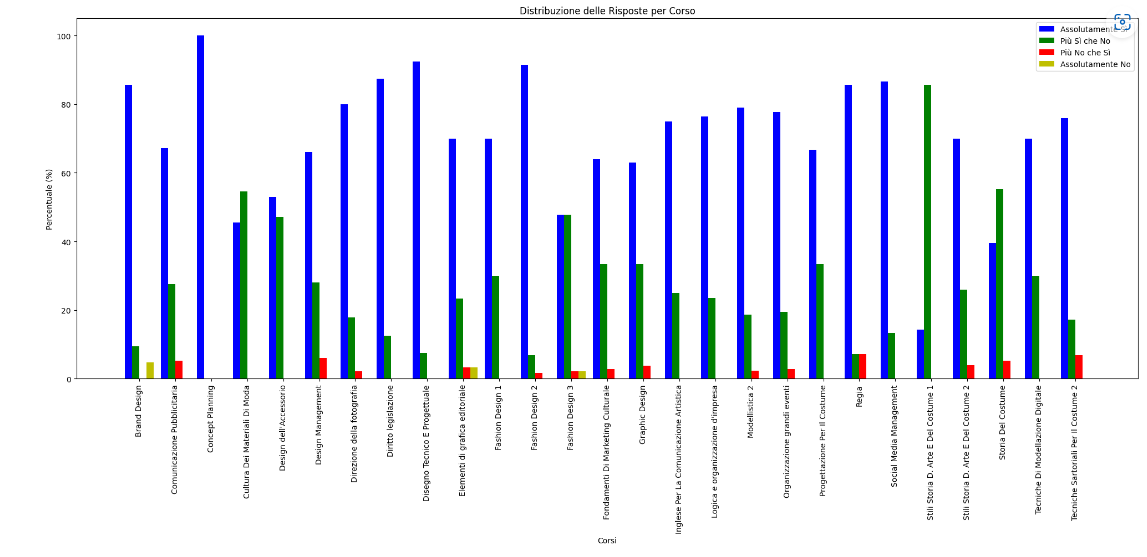 RispostaN° risposteAssolutamente Sì18Più Sì che No2Più No che Sì0Assolutamente No1RispostaN° risposteAssolutamente Sì19Più Sì che No2Più No che Sì0Assolutamente No0RispostaN° risposteAssolutamente Sì20Più Sì che No1Più No che Sì0Assolutamente No0RispostaN° risposteAssolutamente Sì20Più Sì che No1Più No che Sì0Assolutamente No0RispostaN° risposteAssolutamente Sì20Più Sì che No1Più No che Sì0Assolutamente No0RispostaN° risposteAssolutamente Sì20Più Sì che No1Più No che Sì0Assolutamente No0RispostaN° risposteAssolutamente Sì16Più Sì che No5Più No che Sì0Assolutamente No0RispostaN° risposteAssolutamente Sì39Più Sì che No16Più No che Sì3Assolutamente No0RispostaN° risposteAssolutamente Sì46Più Sì che No12Più No che Sì0Assolutamente No0RispostaN° risposteAssolutamente Sì45Più Sì che No11Più No che Sì2Assolutamente No0RispostaN° risposteAssolutamente Sì45Più Sì che No13Più No che Sì0Assolutamente No0RispostaN° risposteAssolutamente Sì34Più Sì che No22Più No che Sì2Assolutamente No0RispostaN° risposteAssolutamente Sì39Più Sì che No16Più No che Sì2Assolutamente No1RispostaN° risposteAssolutamente Sì33Più Sì che No21Più No che Sì2Assolutamente No2RispostaN° risposteAssolutamente Sì4Più Sì che No0Più No che Sì0Assolutamente No0RispostaN° risposteAssolutamente Sì4Più Sì che No0Più No che Sì0Assolutamente No0RispostaN° risposteAssolutamente Sì4Più Sì che No0Più No che Sì0Assolutamente No0RispostaN° risposteAssolutamente Sì2Più Sì che No2Più No che Sì0Assolutamente No0RispostaN° risposteAssolutamente Sì4Più Sì che No0Più No che Sì0Assolutamente No0RispostaN° risposteAssolutamente Sì2Più Sì che No2Più No che Sì0Assolutamente No0RispostaN° risposteAssolutamente Sì2Più Sì che No2Più No che Sì0Assolutamente No0RispostaN° risposteAssolutamente Sì5Più Sì che No6Più No che Sì0Assolutamente No0RispostaN° risposteAssolutamente Sì6Più Sì che No5Più No che Sì0Assolutamente No0RispostaN° risposteAssolutamente Sì8Più Sì che No3Più No che Sì0Assolutamente No0RispostaN° risposteAssolutamente Sì10Più Sì che No0Più No che Sì1Assolutamente No0RispostaN° risposteAssolutamente Sì8Più Sì che No3Più No che Sì0Assolutamente No0RispostaN° risposteAssolutamente Sì10Più Sì che No0Più No che Sì1Assolutamente No0RispostaN° risposteAssolutamente Sì8Più Sì che No3Più No che Sì0Assolutamente No0RispostaN° risposteAssolutamente Sì9Più Sì che No8Più No che Sì0Assolutamente No0RispostaN° risposteAssolutamente Sì16Più Sì che No1Più No che Sì0Assolutamente No0RispostaN° risposteAssolutamente Sì16Più Sì che No1Più No che Sì0Assolutamente No0RispostaN° risposteAssolutamente Sì16Più Sì che No1Più No che Sì0Assolutamente No0RispostaN° risposteAssolutamente Sì16Più Sì che No0Più No che Sì1Assolutamente No0RispostaN° risposteAssolutamente Sì10Più Sì che No7Più No che Sì0Assolutamente No0RispostaN° risposteAssolutamente Sì9Più Sì che No8Più No che Sì0Assolutamente No0RispostaN° risposteAssolutamente Sì33Più Sì che No14Più No che Sì3Assolutamente No0RispostaN° risposteAssolutamente Sì42Più Sì che No5Più No che Sì3Assolutamente No0RispostaN° risposteAssolutamente Sì38Più Sì che No11Più No che Sì1Assolutamente No0RispostaN° risposteAssolutamente Sì38Più Sì che No9Più No che Sì3Assolutamente No0RispostaN° risposteAssolutamente Sì34Più Sì che No14Più No che Sì2Assolutamente No0RispostaN° risposteAssolutamente Sì36Più Sì che No13Più No che Sì1Assolutamente No0RispostaN° risposteAssolutamente Sì31Più Sì che No17Più No che Sì2Assolutamente No0RispostaN° risposteAssolutamente Sì36Più Sì che No8Più No che Sì1Assolutamente No0RispostaN° risposteAssolutamente Sì34Più Sì che No10Più No che Sì1Assolutamente No0RispostaN° risposteAssolutamente Sì37Più Sì che No7Più No che Sì1Assolutamente No0RispostaN° risposteAssolutamente Sì36Più Sì che No8Più No che Sì1Assolutamente No0RispostaN° risposteAssolutamente Sì31Più Sì che No12Più No che Sì2Assolutamente No0RispostaN° risposteAssolutamente Sì36Più Sì che No8Più No che Sì1Assolutamente No0RispostaN° risposteAssolutamente Sì35Più Sì che No8Più No che Sì2Assolutamente No0RispostaN° risposteAssolutamente Sì14Più Sì che No2Più No che Sì0Assolutamente No0RispostaN° risposteAssolutamente Sì14Più Sì che No2Più No che Sì0Assolutamente No0RispostaN° risposteAssolutamente Sì15Più Sì che No1Più No che Sì0Assolutamente No0RispostaN° risposteAssolutamente Sì15Più Sì che No1Più No che Sì0Assolutamente No0RispostaN° risposteAssolutamente Sì14Più Sì che No2Più No che Sì0Assolutamente No0RispostaN° risposteAssolutamente Sì12Più Sì che No3Più No che Sì1Assolutamente No0RispostaN° risposteAssolutamente Sì12Più Sì che No3Più No che Sì0Assolutamente No1RispostaN° risposteAssolutamente Sì37Più Sì che No3Più No che Sì0Assolutamente No0RispostaN° risposteAssolutamente Sì35Più Sì che No4Più No che Sì0Assolutamente No1RispostaN° risposteAssolutamente Sì36Più Sì che No4Più No che Sì0Assolutamente No0RispostaN° risposteAssolutamente Sì37Più Sì che No3Più No che Sì0Assolutamente No0RispostaN° risposteAssolutamente Sì37Più Sì che No3Più No che Sì0Assolutamente No0RispostaN° risposteAssolutamente Sì37Più Sì che No3Più No che Sì0Assolutamente No0RispostaN° risposteAssolutamente Sì36Più Sì che No3Più No che Sì1Assolutamente No0RispostaN° risposteAssolutamente Sì21Più Sì che No7Più No che Sì1Assolutamente No1RispostaN° risposteAssolutamente Sì18Più Sì che No10Più No che Sì2Assolutamente No0RispostaN° risposteAssolutamente Sì16Più Sì che No11Più No che Sì2Assolutamente No1RispostaN° risposteAssolutamente Sì19Più Sì che No9Più No che Sì1Assolutamente No1RispostaN° risposteAssolutamente Sì19Più Sì che No9Più No che Sì1Assolutamente No1RispostaN° risposteAssolutamente Sì20Più Sì che No8Più No che Sì2Assolutamente No0RispostaN° risposteAssolutamente Sì20Più Sì che No8Più No che Sì2Assolutamente No0RispostaN° risposteAssolutamente Sì7Più Sì che No3Più No che Sì0Assolutamente No0RispostaN° risposteAssolutamente Sì10Più Sì che No0Più No che Sì0Assolutamente No0RispostaN° risposteAssolutamente Sì9Più Sì che No1Più No che Sì0Assolutamente No0RispostaN° risposteAssolutamente Sì10Più Sì che No0Più No che Sì0Assolutamente No0RispostaN° risposteAssolutamente Sì10Più Sì che No0Più No che Sì0Assolutamente No0RispostaN° risposteAssolutamente Sì8Più Sì che No2Più No che Sì0Assolutamente No0RispostaN° risposteAssolutamente Sì8Più Sì che No2Più No che Sì0Assolutamente No0RispostaN° risposteAssolutamente Sì54Più Sì che No4Più No che Sì1Assolutamente No0RispostaN° risposteAssolutamente Sì56Più Sì che No3Più No che Sì0Assolutamente No0RispostaN° risposteAssolutamente Sì52Più Sì che No6Più No che Sì1Assolutamente No0RispostaN° risposteAssolutamente Sì57Più Sì che No2Più No che Sì0Assolutamente No0RispostaN° risposteAssolutamente Sì54Più Sì che No5Più No che Sì0Assolutamente No0RispostaN° risposteAssolutamente Sì53Più Sì che No6Più No che Sì0Assolutamente No0RispostaN° risposteAssolutamente Sì50Più Sì che No9Più No che Sì0Assolutamente No0RispostaN° risposteAssolutamente Sì22Più Sì che No22Più No che Sì1Assolutamente No1RispostaN° risposteAssolutamente Sì24Più Sì che No20Più No che Sì1Assolutamente No1RispostaN° risposteAssolutamente Sì22Più Sì che No22Più No che Sì1Assolutamente No1RispostaN° risposteAssolutamente Sì27Più Sì che No17Più No che Sì1Assolutamente No1RispostaN° risposteAssolutamente Sì21Più Sì che No23Più No che Sì1Assolutamente No1RispostaN° risposteAssolutamente Sì24Più Sì che No19Più No che Sì2Assolutamente No1RispostaN° risposteAssolutamente Sì25Più Sì che No19Più No che Sì1Assolutamente No1RispostaN° risposteAssolutamente Sì23Più Sì che No12Più No che Sì1Assolutamente No0RispostaN° risposteAssolutamente Sì24Più Sì che No11Più No che Sì1Assolutamente No0RispostaN° risposteAssolutamente Sì26Più Sì che No10Più No che Sì0Assolutamente No0RispostaN° risposteAssolutamente Sì28Più Sì che No8Più No che Sì0Assolutamente No0RispostaN° risposteAssolutamente Sì21Più Sì che No15Più No che Sì0Assolutamente No0RispostaN° risposteAssolutamente Sì22Più Sì che No12Più No che Sì1Assolutamente No1RispostaN° risposteAssolutamente Sì25Più Sì che No9Più No che Sì2Assolutamente No0RispostaN° risposteAssolutamente Sì17Più Sì che No9Più No che Sì1Assolutamente No0RispostaN° risposteAssolutamente Sì17Più Sì che No9Più No che Sì1Assolutamente No0RispostaN° risposteAssolutamente Sì20Più Sì che No6Più No che Sì1Assolutamente No0RispostaN° risposteAssolutamente Sì17Più Sì che No9Più No che Sì1Assolutamente No0RispostaN° risposteAssolutamente Sì17Più Sì che No8Più No che Sì1Assolutamente No1RispostaN° risposteAssolutamente Sì22Più Sì che No4Più No che Sì1Assolutamente No0RispostaN° risposteAssolutamente Sì18Più Sì che No7Più No che Sì1Assolutamente No1RispostaN° risposteAssolutamente Sì12Più Sì che No4Più No che Sì0Assolutamente No0RispostaN° risposteAssolutamente Sì8Più Sì che No8Più No che Sì0Assolutamente No0RispostaN° risposteAssolutamente Sì6Più Sì che No8Più No che Sì1Assolutamente No1RispostaN° risposteAssolutamente Sì12Più Sì che No3Più No che Sì1Assolutamente No0RispostaN° risposteAssolutamente Sì8Più Sì che No7Più No che Sì0Assolutamente No1RispostaN° risposteAssolutamente Sì10Più Sì che No4Più No che Sì1Assolutamente No1RispostaN° risposteAssolutamente Sì12Più Sì che No3Più No che Sì1Assolutamente No0RispostaN° risposteAssolutamente Sì13Più Sì che No4Più No che Sì0Assolutamente No0RispostaN° risposteAssolutamente Sì16Più Sì che No0Più No che Sì1Assolutamente No0RispostaN° risposteAssolutamente Sì16Più Sì che No0Più No che Sì1Assolutamente No0RispostaN° risposteAssolutamente Sì14Più Sì che No2Più No che Sì1Assolutamente No0RispostaN° risposteAssolutamente Sì13Più Sì che No3Più No che Sì1Assolutamente No0RispostaN° risposteAssolutamente Sì15Più Sì che No1Più No che Sì1Assolutamente No0RispostaN° risposteAssolutamente Sì12Più Sì che No3Più No che Sì2Assolutamente No0RispostaN° risposteAssolutamente Sì34Più Sì che No8Più No che Sì1Assolutamente No0RispostaN° risposteAssolutamente Sì37Più Sì che No5Più No che Sì1Assolutamente No0RispostaN° risposteAssolutamente Sì39Più Sì che No3Più No che Sì1Assolutamente No0RispostaN° risposteAssolutamente Sì35Più Sì che No7Più No che Sì1Assolutamente No0RispostaN° risposteAssolutamente Sì35Più Sì che No6Più No che Sì2Assolutamente No0RispostaN° risposteAssolutamente Sì28Più Sì che No13Più No che Sì2Assolutamente No0RispostaN° risposteAssolutamente Sì32Più Sì che No9Più No che Sì1Assolutamente No1RispostaN° risposteAssolutamente Sì28Più Sì che No7Più No che Sì1Assolutamente No0RispostaN° risposteAssolutamente Sì25Più Sì che No9Più No che Sì1Assolutamente No1RispostaN° risposteAssolutamente Sì25Più Sì che No9Più No che Sì1Assolutamente No1RispostaN° risposteAssolutamente Sì28Più Sì che No6Più No che Sì1Assolutamente No1RispostaN° risposteAssolutamente Sì24Più Sì che No10Più No che Sì1Assolutamente No1RispostaN° risposteAssolutamente Sì28Più Sì che No6Più No che Sì1Assolutamente No1RispostaN° risposteAssolutamente Sì28Più Sì che No6Più No che Sì1Assolutamente No1RispostaN° risposteAssolutamente Sì6Più Sì che No3Più No che Sì0Assolutamente No0RispostaN° risposteAssolutamente Sì8Più Sì che No1Più No che Sì0Assolutamente No0RispostaN° risposteAssolutamente Sì7Più Sì che No2Più No che Sì0Assolutamente No0RispostaN° risposteAssolutamente Sì8Più Sì che No1Più No che Sì0Assolutamente No0RispostaN° risposteAssolutamente Sì7Più Sì che No2Più No che Sì0Assolutamente No0RispostaN° risposteAssolutamente Sì6Più Sì che No3Più No che Sì0Assolutamente No0RispostaN° risposteAssolutamente Sì6Più Sì che No3Più No che Sì0Assolutamente No0RispostaN° risposteAssolutamente Sì12Più Sì che No1Più No che Sì1Assolutamente No0RispostaN° risposteAssolutamente Sì14Più Sì che No0Più No che Sì0Assolutamente No0RispostaN° risposteAssolutamente Sì13Più Sì che No1Più No che Sì0Assolutamente No0RispostaN° risposteAssolutamente Sì12Più Sì che No0Più No che Sì2Assolutamente No0RispostaN° risposteAssolutamente Sì13Più Sì che No1Più No che Sì0Assolutamente No0RispostaN° risposteAssolutamente Sì11Più Sì che No1Più No che Sì1Assolutamente No1RispostaN° risposteAssolutamente Sì11Più Sì che No2Più No che Sì1Assolutamente No0RispostaN° risposteAssolutamente Sì13Più Sì che No2Più No che Sì0Assolutamente No0RispostaN° risposteAssolutamente Sì14Più Sì che No1Più No che Sì0Assolutamente No0RispostaN° risposteAssolutamente Sì14Più Sì che No1Più No che Sì0Assolutamente No0RispostaN° risposteAssolutamente Sì13Più Sì che No2Più No che Sì0Assolutamente No0RispostaN° risposteAssolutamente Sì13Più Sì che No2Più No che Sì0Assolutamente No0RispostaN° risposteAssolutamente Sì10Più Sì che No4Più No che Sì1Assolutamente No0RispostaN° risposteAssolutamente Sì12Più Sì che No2Più No che Sì0Assolutamente No1RispostaN° risposteAssolutamente Sì1Più Sì che No6Più No che Sì0Assolutamente No0RispostaN° risposteAssolutamente Sì5Più Sì che No1Più No che Sì1Assolutamente No0RispostaN° risposteAssolutamente Sì5Più Sì che No1Più No che Sì1Assolutamente No0RispostaN° risposteAssolutamente Sì5Più Sì che No2Più No che Sì0Assolutamente No0RispostaN° risposteAssolutamente Sì4Più Sì che No2Più No che Sì1Assolutamente No0RispostaN° risposteAssolutamente Sì5Più Sì che No2Più No che Sì0Assolutamente No0RispostaN° risposteAssolutamente Sì2Più Sì che No4Più No che Sì1Assolutamente No0RispostaN° risposteAssolutamente Sì35Più Sì che No13Più No che Sì2Assolutamente No0RispostaN° risposteAssolutamente Sì37Più Sì che No13Più No che Sì0Assolutamente No0RispostaN° risposteAssolutamente Sì38Più Sì che No10Più No che Sì2Assolutamente No0RispostaN° risposteAssolutamente Sì38Più Sì che No10Più No che Sì2Assolutamente No0RispostaN° risposteAssolutamente Sì37Più Sì che No11Più No che Sì2Assolutamente No0RispostaN° risposteAssolutamente Sì36Più Sì che No11Più No che Sì3Assolutamente No0RispostaN° risposteAssolutamente Sì38Più Sì che No10Più No che Sì2Assolutamente No0RispostaN° risposteAssolutamente Sì15Più Sì che No21Più No che Sì2Assolutamente No0RispostaN° risposteAssolutamente Sì16Più Sì che No20Più No che Sì5Assolutamente No1RispostaN° risposteAssolutamente Sì18Più Sì che No18Più No che Sì1Assolutamente No1RispostaN° risposteAssolutamente Sì17Più Sì che No19Più No che Sì1Assolutamente No1RispostaN° risposteAssolutamente Sì19Più Sì che No16Più No che Sì2Assolutamente No1RispostaN° risposteAssolutamente Sì21Più Sì che No14Più No che Sì2Assolutamente No1RispostaN° risposteAssolutamente Sì23Più Sì che No12Più No che Sì2Assolutamente No1RispostaN° risposteAssolutamente Sì7Più Sì che No3Più No che Sì0Assolutamente No0RispostaN° risposteAssolutamente Sì8Più Sì che No2Più No che Sì0Assolutamente No0RispostaN° risposteAssolutamente Sì8Più Sì che No2Più No che Sì0Assolutamente No0RispostaN° risposteAssolutamente Sì7Più Sì che No3Più No che Sì0Assolutamente No0RispostaN° risposteAssolutamente Sì8Più Sì che No2Più No che Sì0Assolutamente No0RispostaN° risposteAssolutamente Sì7Più Sì che No3Più No che Sì0Assolutamente No0RispostaN° risposteAssolutamente Sì7Più Sì che No2Più No che Sì0Assolutamente No1RispostaN° risposteAssolutamente Sì22Più Sì che No5Più No che Sì2Assolutamente No0RispostaN° risposteAssolutamente Sì23Più Sì che No5Più No che Sì1Assolutamente No0RispostaN° risposteAssolutamente Sì23Più Sì che No5Più No che Sì1Assolutamente No0RispostaN° risposteAssolutamente Sì23Più Sì che No5Più No che Sì1Assolutamente No0RispostaN° risposteAssolutamente Sì23Più Sì che No5Più No che Sì1Assolutamente No0RispostaN° risposteAssolutamente Sì22Più Sì che No6Più No che Sì1Assolutamente No0RispostaN° risposteAssolutamente Sì21Più Sì che No7Più No che Sì1Assolutamente No0CorsoAssolutamente SìPiù Sì che NoPiù No che SìAssolutamente NoBrand Design85.71% (18)9.52% (2)0.00% (0)4.76% (1)Comunicazione Pubblicitaria67.24% (39)27.59% (16)5.17% (3)0.00% (0)Concept Planning100.00% (4)0.00% (0)0.00% (0)0.00% (0)Cultura Dei Materiali Di Moda45.45% (5)54.55% (6)0.00% (0)0.00% (0)Design dell'Accessorio52.94% (9)47.06% (8)0.00% (0)0.00% (0)Design Management66.00% (33)28.00% (14)6.00% (3)0.00% (0)Direzione della fotografia80.00% (36)17.78% (8)2.22% (1)0.00% (0)Diritto legislazione ed economia dello spettacolo87.50% (14)12.50% (2)0.00% (0)0.00% (0)Disegno Tecnico E Progettuale92.50% (37)7.50% (3)0.00% (0)0.00% (0)Elementi di grafica editoriale70.00% (21)23.33% (7)3.33% (1)3.33% (1)Fashion Design 170.00% (7)30.00% (3)0.00% (0)0.00% (0)Fashion Design 291.53% (54)6.78% (4)1.69% (1)0.00% (0)Fashion Design 347.83% (22)47.83% (22)2.17% (1)2.17% (1)Fondamenti Di Marketing Culturale63.89% (23)33.33% (12)2.78% (1)0.00% (0)Graphic Design62.96% (17)33.33% (9)3.70% (1)0.00% (0)Inglese Per La Comunicazione Artistica75.00% (12)25.00% (4)0.00% (0)0.00% (0)Logica e organizzazione d'impresa76.47% (13)23.53% (4)0.00% (0)0.00% (0)Modellistica 279.07% (34)18.60% (8)2.33% (1)0.00% (0)Organizzazione grandi eventi77.78% (28)19.44% (7)2.78% (1)0.00% (0)Progettazione Per Il Costume66.67% (6)33.33% (3)0.00% (0)0.00% (0)Regia85.71% (12)7.14% (1)7.14% (1)0.00% (0)Social Media Management86.67% (13)13.33% (2)0.00% (0)0.00% (0)Stili Storia D. Arte E Del Costume 114.29% (1)85.71% (6)0.00% (0)0.00% (0)Stili Storia D. Arte E Del Costume 270.00% (35)26.00% (13)4.00% (2)0.00% (0)Storia Del Costume39.47% (15)55.26% (21)5.26% (2)0.00% (0)Tecniche Di Modellazione Digitale70.00% (7)30.00% (3)0.00% (0)0.00% (0)Tecniche Sartoriali Per Il Costume 275.86% (22)17.24% (5)6.90% (2)0.00% (0)